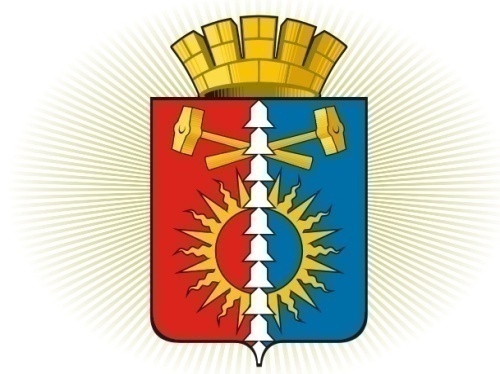 ДУМА ГОРОДСКОГО ОКРУГА ВЕРХНИЙ ТАГИЛШЕСТОЙ СОЗЫВ	Р Е Ш Е Н И Е	  пятьдесят девятое заседание19.08.2021 г. № 59/4город Верхний Тагил  О внесении изменений в решение Думы городского округа Верхний Тагил от 18.05.2017г. № 8/5 «Об утверждении Положенияо представлении сведений о доходах, расходах, об имуществе и обязательствах имущественного характера в городском округе Верхний Тагил»Рассмотрев протест прокуратуры г. Кировграда от 29.06.2021г. № 01-18-21, в целях приведения в соответствие с Федеральным законом от 31 июля 2020 года № 259-ФЗ «О цифровых финансовых активах, цифровой валюте и о внесении изменений в отдельные законодательные акты Российской Федерации», Федеральным законом от 25 декабря 2008 года № 273-ФЗ «О противодействии коррупции», Федеральным Законом от 2 марта 2007 года № 25-ФЗ «О муниципальной службе в Российской Федерации», Указом Президента Российской Федерации от 10 декабря 2020 года № 778 «О мерах по реализации отдельных положений Федерального закона «О цифровых финансовых активах, цифровой валюте и о внесении изменений в отдельные законодательные акты Российской Федерации», руководствуясь Уставом городского округа Верхний Тагил, Дума городского округа Верхний Тагил  Р Е Ш И Л А:1. Внести в решение Думы городского округа Верхний Тагил от 18.05.2017г. № 8/5 «Об утверждении Положения о представлении сведений о доходах, расходах, об имуществе и обязательствах имущественного характера в городском округе Верхний Тагил» следующие изменения:1.1. В преамбуле решения слова «Указами Губернатора Свердловской области от 22.05.2015 № 222-УГ «Об утверждении Положения о представлении гражданами, претендующими на замещение должностей государственной гражданской службы Свердловской области, и государственными гражданскими служащими Свердловской области сведений о доходах, расходах, об имуществе и обязательствах имущественного характера» заменить словами «Указом Губернатора   Свердловской   области   от   15   декабря   2020   года   №  700   «Онекоторых вопросах организации представления и приема сведений о доходах, расходах, об имуществе и обязательствах имущественного характера».1.2. В Положении о представлении сведений о доходах, расходах, об имуществе и обязательствах имущественного характера в городском округе Верхний Тагил, утвержденного решением Думы городского округа Верхний Тагил от 18.05.2017 года № 8/5 (далее – Положение):1.2.1. абзацы 1 и 2 пункта 1 раздела 1 Положения после слов «о счетах (вкладах) и наличных денежных средствах в банках, о государственных ценных бумагах, облигациях и акциях,» дополнить словами «о цифровых финансовых активах, цифровой валюте,»;1.2.2.  в пункте 3 раздела 1 Положения после слов «по каждой сделке по приобретению земельного участка, другого объекта недвижимости, транспортного средства, ценных бумаг, акций (долей участия, паев в уставных (складочных) капиталах организаций),» дополнить словами «цифровых финансовых активов, цифровой валюты,».1.2.3. пункт 3 раздела 2 Положения дополнить подпунктом следующего содержания: - «5) о цифровых финансовых активах, цифровой валюте».2. Настоящее решение вступает в силу с момента опубликования.3. Опубликовать   настоящее   решение   в   газете   «Местные   ведомости»,разместить на официальном сайте городского округа Верхний Тагил www.go-vtagil.ru и официальном сайте Думы городского округа Верхний Тагил www.duma-vtagil.ru в сети Интернет. Председатель Думыгородского округа Верхний Тагил ______________ Е.А. НехайГлава  городского округаВерхний Тагил                                             ____________В.Г. Кириченко